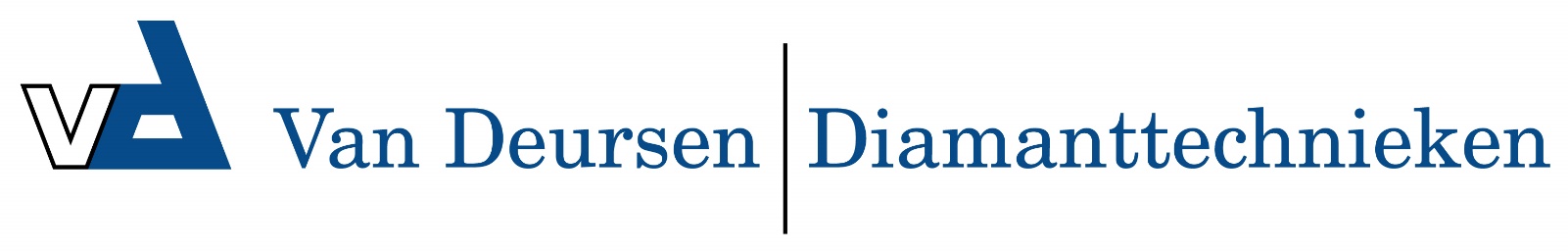 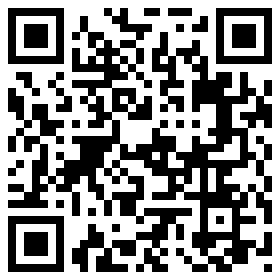 ADS 609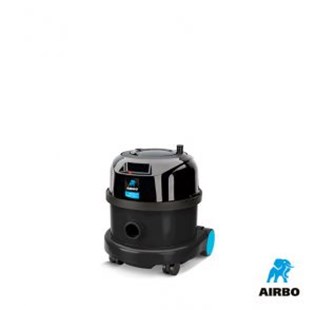 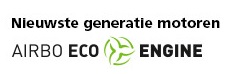 AIRBO Office series ADS 609Met nieuwe Eco Engine motor– Krachtige en superstille 620W Eco Engine motor
– Met telescopische buis
– Bestelnummer: 500815ProducteigenschappenDe AIRBO office series is dé standaard in professionele schoonmaak en reiniging. De AIRBO ADS 609 is ideaal voor schoonmaakwerkzaamheden in scholen, kantines, kantoren en bouwketen. Deze AIRBO ADS 609 is voorzien van de nieuwste generatie Ecodesign motoren welke betere prestaties leveren. De modellen zijn zeer stil, enorm krachtig en uitermate wendbaar. De 620W Eco Engine motor waarborgt in combinatie met een snoerlengte van 12,5 meter continue zuigkracht, uren achtereen. Deze AIRBO stofzuiger is voorzien van een oersterke behuizing met stootrand en heeft een 9 liter stofzak. U krijgt altijd twee jaar garantie. Dit model wordt standaard geleverd met een zuigbuizenset, diverse zuigmonden en een telescopische buis.De AIRBO ADS 609 wordt standaard geleverd met:2,4 meter 32mm Nuflex slangRVS zuigbuizenset300mm combizuigmondKierenzuiger150mm meubelborstelHepaflo filterzak [1-CH]ModelADS 609Bestelnummer500815TNO classificatie–Motor620W EcodesignVoltage230V AC 50/60 HzLuchtverplaatsing42 l/secMM/wk2500 mmCapaciteit9 literFilterklasse–Gewicht6,9 kgAfmetingen355×355×415 mm